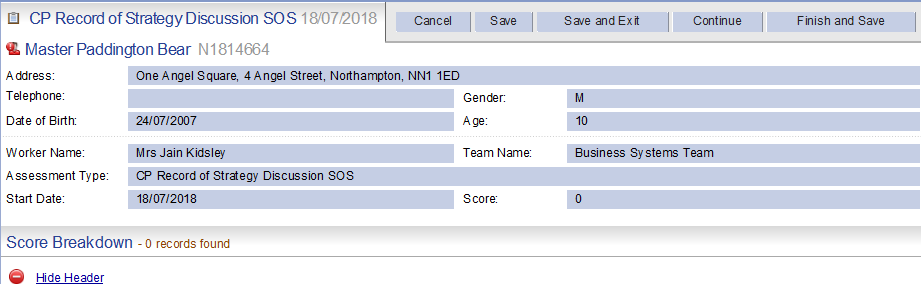 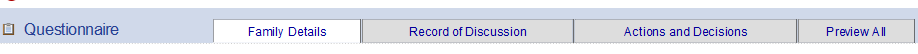 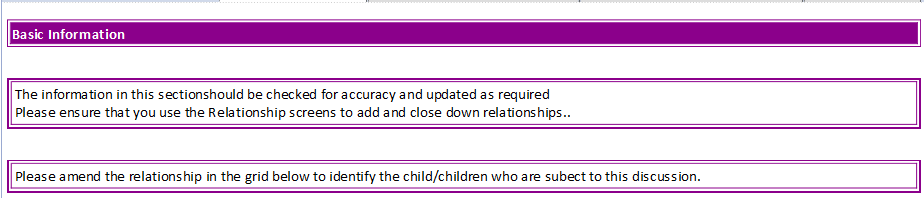 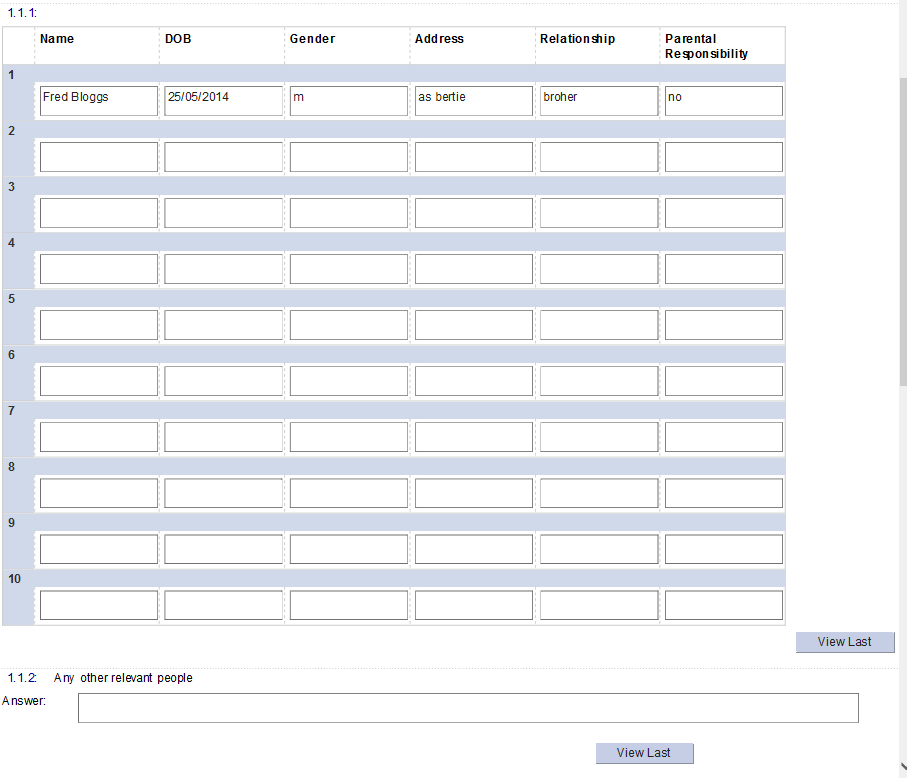 End of family details TABSTART OF RECORD OF DISCUSSION TAB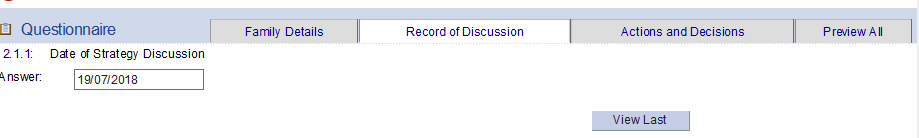 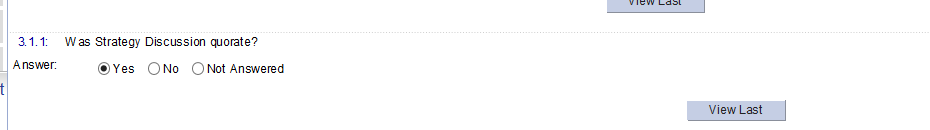 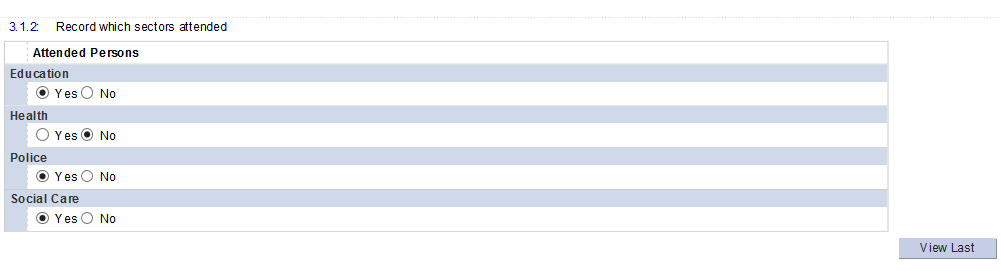 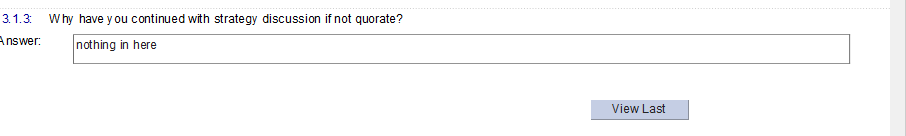 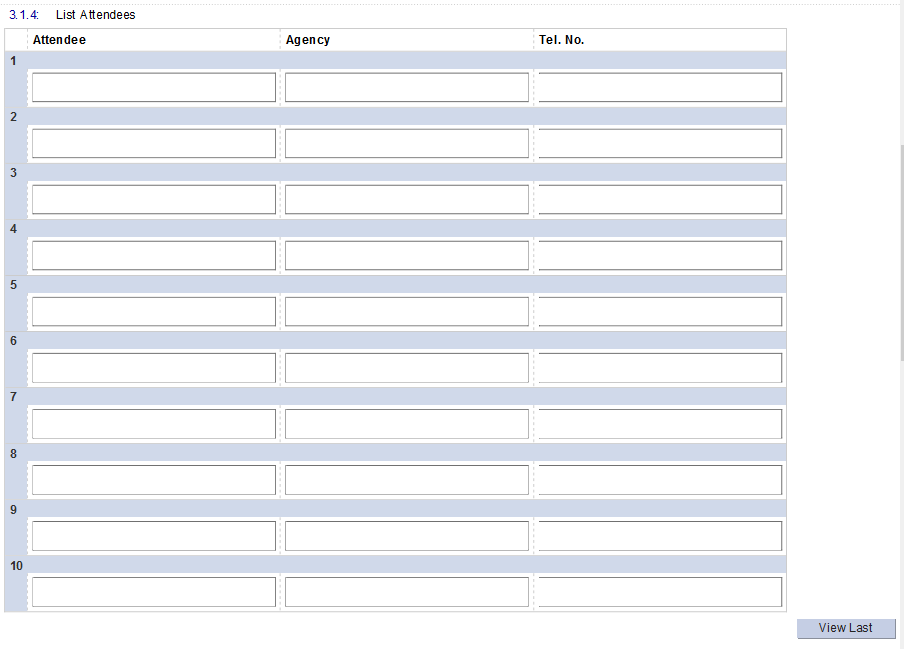 
Shared with Outcome S47 form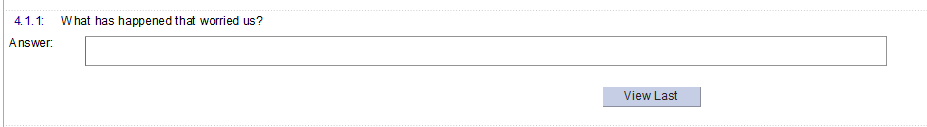 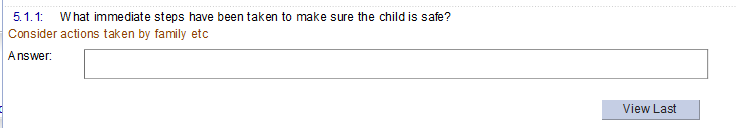 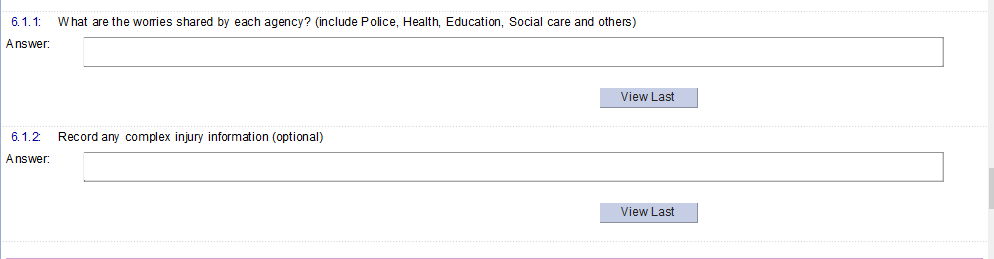 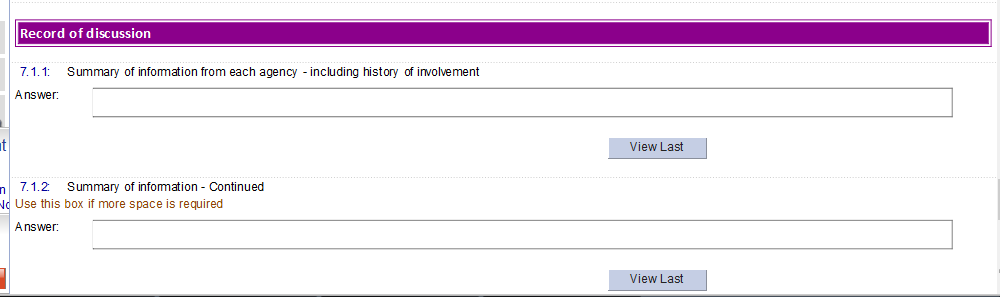 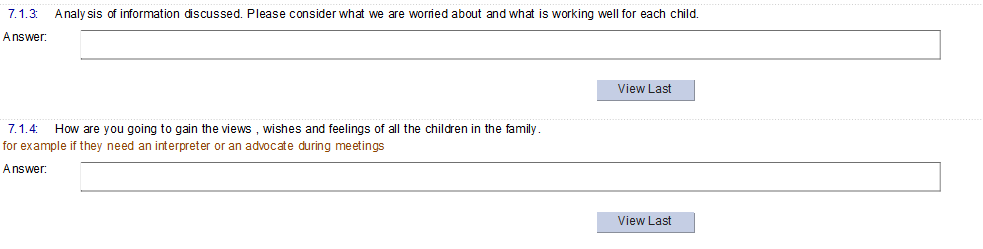 End of Record of discussion TABStart of Actions and Decisions TAB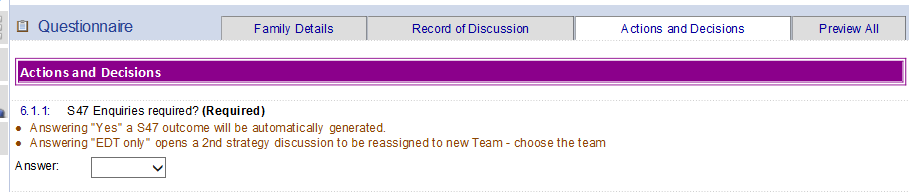 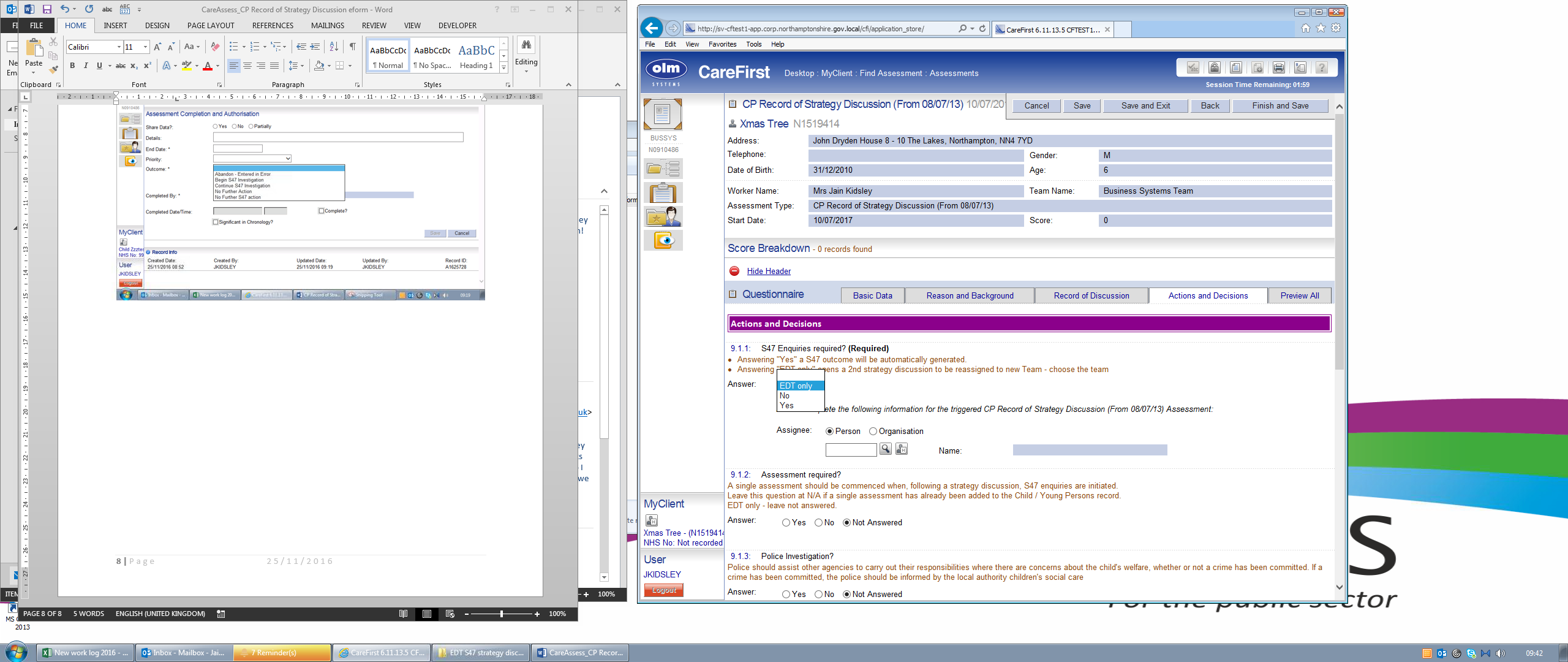 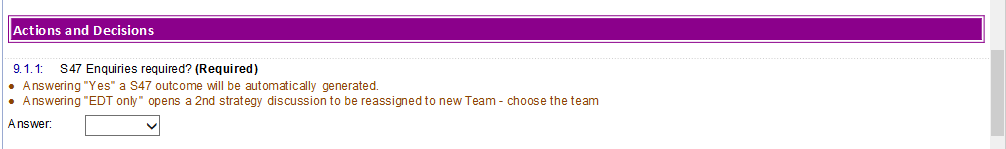 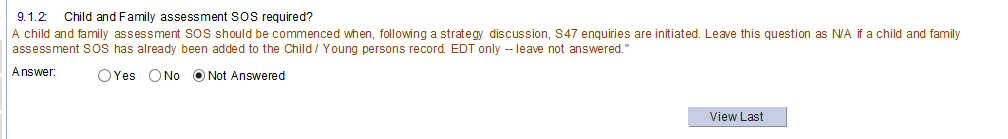 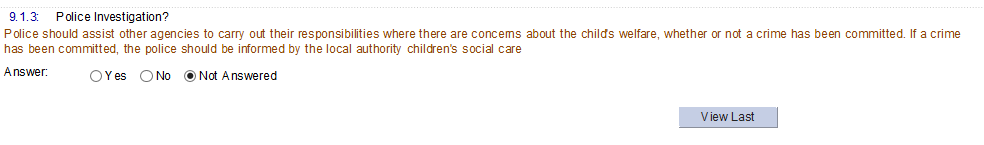 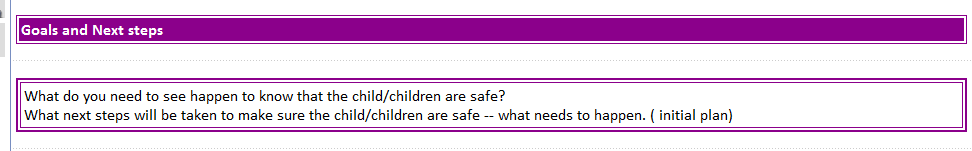 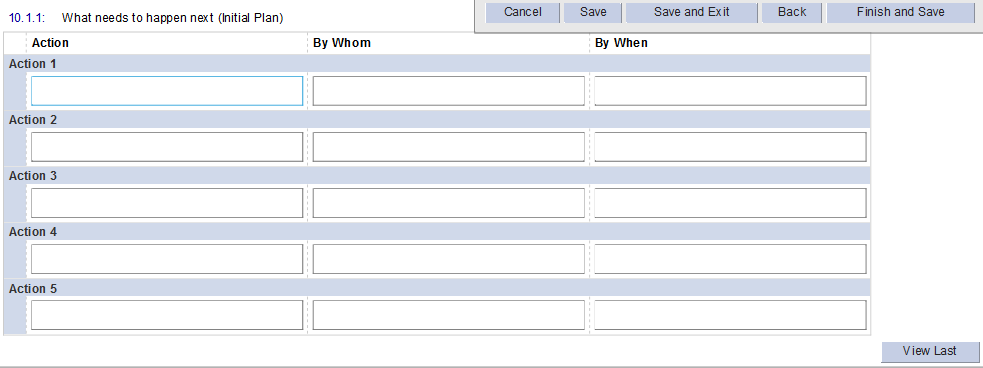 Shared most  forms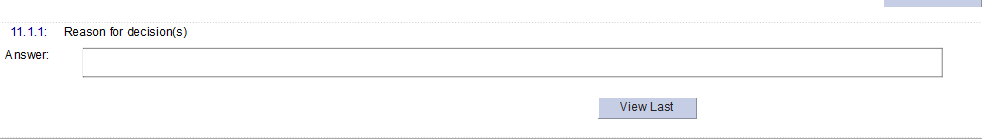 Shared with Outcome S47 form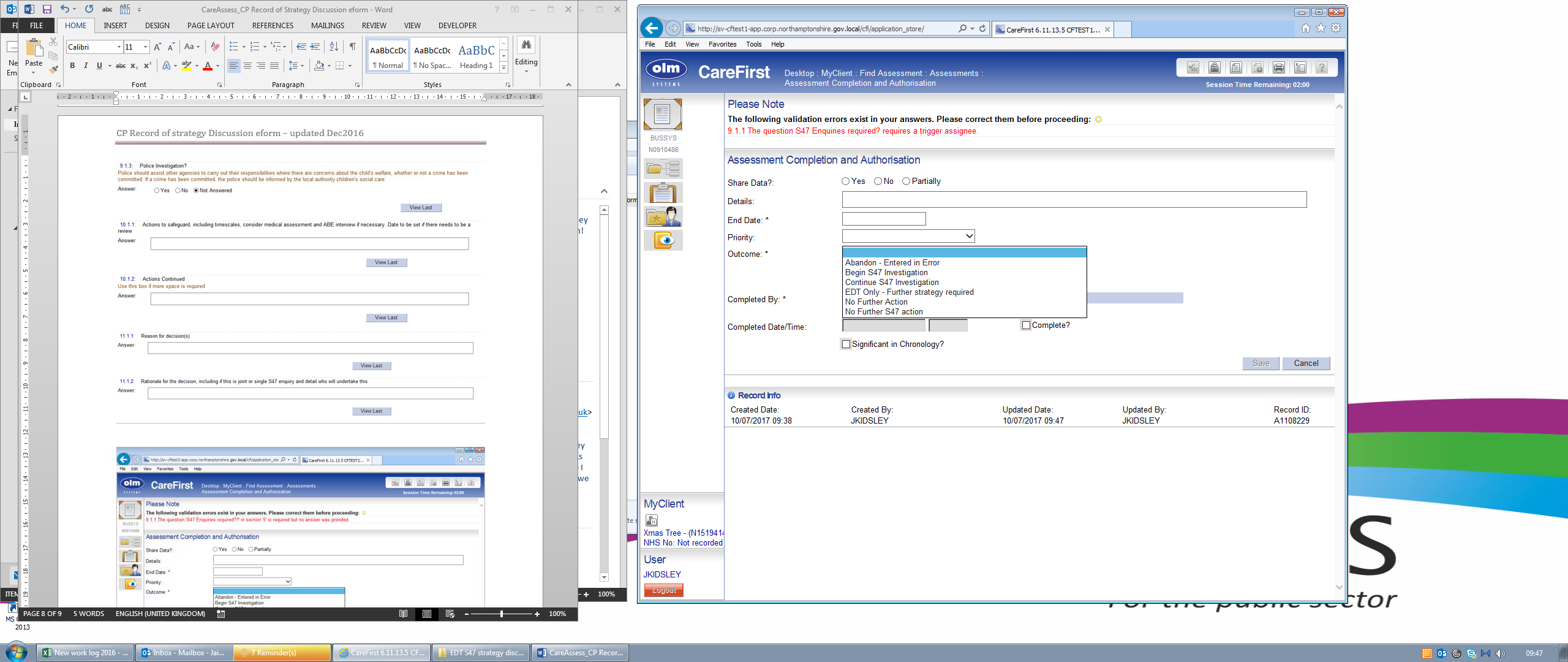 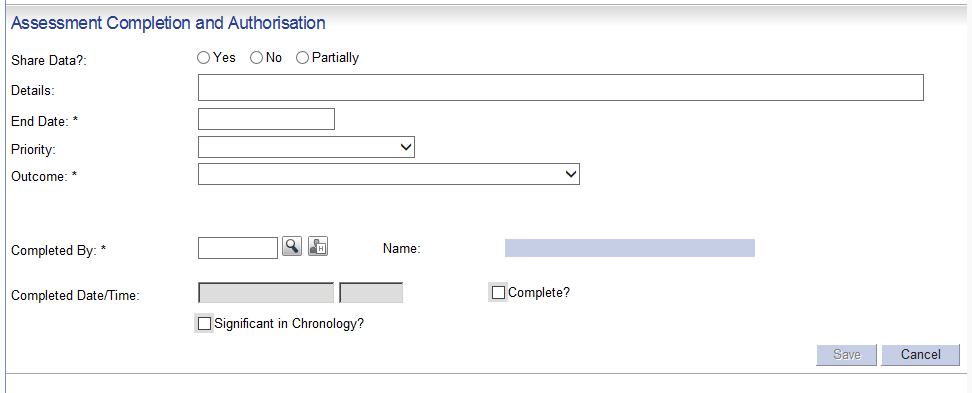 Triggers: - To accommodate the EDT,starting a Strategy Discussion. A 2nd will need to be opened and then the outcome of S47 dicussion form opened by the team handling the case.Q6.1.1 YES – opens new S47 outcome form. ( used by all)EDT Only – opens person / org chooser – open 2nd Strategy dicussion form. To be assigned to new team6.1.2YES –opens New Child and Family Sos Assessment form.EDT leave – not answered – as SA is passed to the team who outcome the 2nd strategy discussion.